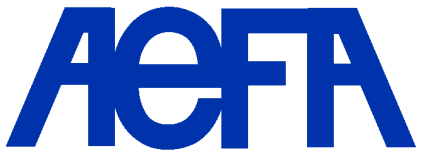 Asociación Española del Laboratorio ClínicoCONVOCATORIA COMISIÓN DE NUEVOS ESPECIALISTAS DE AEFA ¡Hola! ¿Te gustaría formar parte de un comité formado por nuevos especialistas y abarcar los temas importantes que nos atañen? Si estás interesado, rellena el siguiente formulario y te tendremos en cuenta.Requisitos:Involucraremos a aquellos especialistas con 10-15 años de finalización de residencia, y que abarquen todas las facetas de nuestra profesión como especialistas del laboratorio clínico (Laboratorios privados, Hospitales públicos, investigación clínica)EspecialidadAño de finalización de residenciaHospital/laboratorio privado en el que trabajas:Formulario:NombreApellidosTeléfonoE-mailFoto carnéAportar CV abreviado¿Por qué te gustaría formar parte de este comité?¿Has formado parte anteriormente de otro comité? ¿Cuál?¿Formas parte actualmente de algún comité? ¿Cuál?¿Qué podrías aportar al comité si te eligiéramos?¡Muchas gracias! Nos pondremos en contacto contigo a la mayor brevedad posible Juan Antonio Vílchez AguileraVocal de la Comisión de Nuevos especialistas